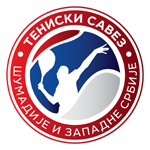 TENISKI SAVEZ ŠUMADIJE I ZAPADNE SRBIJE                         Srbija 36000 KraljevoSkupština Teniskog saveza Šumadije i zapadne Srbije zakazuje se za  30.06.2018.godine sa početkom u 11 časova, Gradska uprava grada Kraljeva Sala II, Trg Jovana Sarića broj 1, 36000 Kraljevo.Dnevni red:Usvajanje zapisnika sa prethodne sedniceUsvajanje finansiskog izveštaja I izveštaja o radu u prethodnom periodUsvajanje novog statute, usklađivanje statuta po novom zakonu o sportuIzbor predsednika skupštineIzbor predsednika TSŠizSIzbor potpredsenika TSŠizSIzbor članova upravnog odboraIzbor predsednika Nadzornog odbora I 2 članaSve gore navedeno proističe iz člana 21.statuta TSŠizS U Kraljevu                                                      Predsednik UO i TSŠizS Dana 14.06.2018.godine                                 Petronijević Predrag